Some special FunctionsDate Modified:  	Monday, 05 November 2012 14:15:09Today is: 	 	Monday, 05 November 2012 20:46:48Number Formatting:		5,000,005.00Currency:	Five Million Five Dollars and No CentsNumber:	Five Million FiveTest: 	$150.00QuantityItemDescription*Unit PriceTotal PriceOther FAFANon Taxable250BooksInserts$0.15$37.50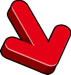 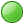 250Binders3 rings binders$5.00$1,250.0012BindersHello Sarah$100.00$1,200.001Business Cardsdajhkjafd$30.00$30.00513$2,517.50QuantityItemDescription*Unit PriceTotal PriceOther FAFATaxable350CDsCDs and Cases$2.50$875.002,000EnvelopesA4 Envelopes$0.25$500.0010Paper8 1/2 x 11 20lb laser - Case$5.00$50.00250Jewel Casesadditional cases$0.25$62.50250PensPromotional Pens$0.25$62.502,000Business CardsBusiness cards for vp$0.25$500.005Poster Boards3x5 poster boards$85.00$425.0013BooksOreilly book on Networking$39.99$519.871,000Customized PensLogo Pens$1.25$1,250.0021PensSpecial logo pens$1.25$26.255Paper5 Reams of 8x14$3.50$17.5050PensRed Pens with Logo$1.25$62.5050PensGreen pens with logo$1.25$62.505Golf BallsDozen$19.99$99.952Golf BallsDozen with Logo$29.99$59.986,011$4,573.55Subtotal$7,091.05Taxable Subtotal$4,573.55$4,573.55Sales Tax$394.47(Sales Tax Rate:  8.62500% … 8.625%)  (Sales Tax Rate:  8.62500% … 8.625%)  (Sales Tax Rate:  8.62500% … 8.625%)  Total$7,485.52Seven Thousand Four Hundred Eighty Five Dollars and Fifty Two CentsSeven Thousand Four Hundred Eighty Five Dollars and Fifty Two CentsSeven Thousand Four Hundred Eighty Five Dollars and Fifty Two CentsSeven Thousand Four Hundred Eighty Five Dollars and Fifty Two CentsSeven Thousand Four Hundred Eighty Five Dollars and Fifty Two CentsEnter this order in accordance with the prices, terms, delivery method and specification listed above.Please notify us immediately if you are unable to ship as specified.Send all correspondence to Juiced Technologies, Inc. at the address below.Enter this order in accordance with the prices, terms, delivery method and specification listed above.Please notify us immediately if you are unable to ship as specified.Send all correspondence to Juiced Technologies, Inc. at the address below.	10/9/2012	10/9/2012	10/9/2012Authorized By                                          DateAuthorized By                                          DateAuthorized By                                          Date